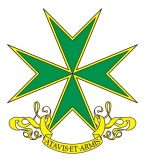 Zjavenie Pána: sviatok nádeje a odvahyV období strachu a neistoty z budúcnosti a izolácie,či podozrievania voči ostatným, sme na sviatok Zjavenia Pána pozvaní, aby sme sa spojili na ceste za spoločným cieľom, ktorý dáva nášmu životu zmysel. V niekoľkých básňach, od Odysey po Božskú komédiu, sa literárny obraz cesty použil na opísanie ľudského dobrodružstva ako cesty hľadania niečoho, čo dodáva bezpečie a pokoj.Mudrci z Východu, predstavitelia všetkých národov, ktorí začínajú cestu národov ku Kristovi, sú symbolickými postavami tých, ktorí hľadajú odpoveď na veľké otázky o človeku, vesmíre a Bohu. Na túto túžbu všetkých národov dáva paradoxne odpoveď Boh, ktorý sa stal dieťaťom. Uznanie, že Boží Syn sa stal človekom z lásky ku všetkým ľuďom a ku každému jednému z nich, nám ponúka cenné svedectvo pre našu dobu. Zjavenie Pána je naplnenie sľubu, ktorý usmerňoval cestu kráľov a každého človeka sprevádza na jeho ceste. Zjavenie Pána je sviatkom nádeje.Na Vianoce v roku 1940 v koncentračnom tábore v Trieri filozof Jean-PaulSartrenechal povedať múdremu kráľovi Baltazárovi v reakcii na zúfalú Barionu:„Je pravda, že my Mudrci sme veľmi starí a veľmi múdri a poznáme všetko zlo na zemi. Keď sme však uvideli túto hviezdu na oblohe, naše srdcia poskočili radosťou ako tie deti a boli sme ako deti a vydali sme sa na cestu, pretože sme si chceli splniť svoju ľudskú povinnosť, a neprestali sme v to dúfať‘.Dnes, tvárou v tvár priepasti zla, ktorá sa nás zrejme zmocňuje, keď nás aj rastúci počet obetí pandémie necháva ľahostajnými, potrebujeme väčšiu nádej, ktorá nám umožňuje uprednostniť spoločné dobro všetkých pred luxusom niekoľkých a bieda a zúfalstvo mnohých. Preto sú potrební muži a ženy, ktorí živia veľkú nádej, a preto majú veľkú odvahu: odvahu Kráľov, ktorí sa vydali na ďalekú cestu za hviezdou a ktorí vedeli pokľaknúť pred Dieťaťom, ktoré im doprialo veľkú radosť aktorému ponúkli svoje vzácne dary.Všetci potrebujeme túto odvahu ukotvenú v pevnej nádeji, ktorá nás núti prejsť od izolácie k spoločenstvu, od kultúry sebeckého zisku k kultúre dávania, ktorá sa chápe ako slobodné pôsobenie sebaobetovania ako odpoveď na dar života, ktorý dostávame každý deň. Obdobie Zjavenia Pána, ktorého symbolom sú Mudrci, je pozvaním pre nás všetkých, aby sme čelili súčasnej situácii našej multietnickej a multináboženskej spoločnosti, počnúc tým, čo pápež František nazýva „mystikou bratstva“, pretože dáva nám to istotu a radosť, že Bohje s nami a sme s ním ako všetky deti toho istého Otca, bratia a sestry spolu, pretože sme bratmi a sestrami toho Dieťaťa, Božieho Syna a Panny Márie, ktoré zjavuje novosť života a pozýva nás k nádeji.+ MichelePennisiArcibiskup z Monrealea  Cirkevný Veľkoprior